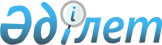 О признании утратившим силу постановления Абайского района от 29 августа 2019 года № 128 "О предоставлении кандидатам на договорной основе помещения для встреч с избирателями по Абайскому району"Постановление акимата Абайского района области Абай от 6 июня 2023 года № 92. Зарегистрировано Департаментом юстиции области Абай 8 июня 2023 года № 90-18
      В соответствии с пунктом 2 статьи 31 Закона Республики Казахстан "О местном государственном управлении и самоуправлении в Республике Казахстан", статьей 27 Закона Республики Казахстан "О правовых актах", акимат Абайского района ПОСТАНОВЛЯЕТ: 
      1. Признать утратившими силу постановления акимата Абайского района:
      1) Постановление акимата Абайского района от 29 августа 2019 года №128 "О предоставлении кандидатам на договорной основе помещения для встреч с избирателями по Абайскому району" (зарегистрировано в Реестре государственной регистрации нормативно-правовых актов № 6136, опубликовано в Эталонном контрольном банке нормативно-правовых актов Республики Казахстан в электронном виде 5 сентября 2019 года);
      2. Государственному учреждению "Аппарат акима Абайского района области Абай" в установленном законодательством Республики Казахстан порядке обеспечить:
      1) государственную регистрацию настоящего постановления в Департаменте юстиции области Абай;
      2) разместить настоящее постановление на интернет-ресурсе акимата Абайского района после его официального опубликования.
       3. Настоящее постановление вводится в действие по истечении десяти календарных дней после дня его первого официального опубликования.
					© 2012. РГП на ПХВ «Институт законодательства и правовой информации Республики Казахстан» Министерства юстиции Республики Казахстан
				
Н. Абдыкаримов
